Промежуточная аттестация по геометрии за 1 полугодие 10 классаСпецификация работыДиагностика направлена на выявления умений полученных в результате изучения школьного предмета «Геометрия» в первом полугодии. Диагностика включает 15 заданий.Общее время, необходимое для выполнения заданий составляет 60 минут.Каждое правильно выполненное задание 1-10 оценивается в 1 балл, задания 11-15 оцениваются в 2 балла.Все задания являются заданиями закрытого типа с одним правильным ответом.                  Максимальный балл за работу – 20.Оценивание заданий проходит в соответствии с критериями, содержащимися в таблице.В таблице показаны проверяемые умения, уровень сложности (Б или П), номер задания, отводимое усреднённое время на его решение обучающимися, а также типы предлагаемых заданий и баллы за задание при правильном его решении.Перевод набранных баллов в отметкуКодификатор предметных результатов по геометрии в 10  классеМетоды математики Применять известные методы при решении стандартных математических задач; замечать и характеризовать математические закономерности в окружающей действительности; приводить примеры математических закономерностей в природе, в том числе характеризующих красоту и совершенство окружающего мира и произведений искусстваГеометрия  Оперировать на базовом уровне понятиями: точка, прямая, плоскость в пространстве, параллельность и перпендикулярность прямых и плоскостей;распознавать основные виды многогранников (призма, пирамида, прямоугольный параллелепипед, куб);изображать изучаемые фигуры от руки и с применением простых чертежных инструментов;делать (выносные) плоские чертежи из рисунков простых объемных фигур: вид сверху, сбоку, снизу;извлекать информацию о пространственных геометрических фигурах, представленную на чертежах и рисунках;решать планиметрические задачи на нахождение геометрических величин (длин, углов,площадей)Проводить доказательные рассуждения при решении задач, оценивать логическую правильность рассуждений;находить  площади поверхностей простейших многогранников  с применением формул.В повседневной жизни и при изучении других предметов:соотносить абстрактные геометрические понятия и факты с реальными жизненными объектами и ситуациями;использовать свойства пространственных геометрических фигур для решения типовых задач практического содержания;соотносить площади поверхностей тел одинаковой формы различного размера;оценивать форму правильного многогранника после спилов, срезов и т.п. (определять количество вершин, ребер и граней полученных многогранников) Контрольно-измерительные материалыНомер заданияУровень сложностиТип заданияПроверяемые уменияВремя выполнения, минБалл за задание1БЗакрытая	форма задания с одним правильны ответом2.1, 2.2, 2.3, 2.4, 2.5512БЗакрытая	формазадания	с	одним правильны ответом2.1, 2.2, 2.3, 2.4, 2.52.6613БЗакрытая	форма задания с одним правильны ответом2.1, 2.2, 2.3, 2.4, 2.52.6414БЗакрытая	форма задания с одним правильны ответом2.1, 2.2, 2.3, 2.4, 2.5,2.11215БЗакрытая	форма задания с одним правильны ответом2.1, 2.2, 2.3, 2.4, 2.5, 2.6, 2.7416БЗакрытая		форма задания	с	однимправильны ответом2.1, 2.2, 2.3, 2.4, 2.52.6217БЗакрытая	форма задания с одним правильны ответом2.6, 2.7218БЗакрытая	форма задания с одним правильны ответом2.6, 2.7519БЗакрытая	форма задания с одним правильны ответом2.6, 2.72110БЗакрытая	формазадания	с	одним правильны ответом2.6, 2.72111БЗакрытая	форма задания с одним правильны ответом2.6, 2.72212БЗакрытая	форма задания с одним правильны ответом2.6, 2.75213БЗакрытая	форма задания с одним правильны ответом2.1, 2.2, 2.3, 2.4, 2.65214БЗакрытая	форма задания с одним правильны ответом2.1, 2.2, 2.3, 2.4, 2.64215ПЗакрытая		форма задания	с	однимправильны ответом2.1, 2.2, 2.3, 2.4, 2.6102Отметка в пятибалльной системеЗначение в %Значение в баллахОтметка «2»Менее 50% от максимально возможного балла за первую часть ( базовый уровень)Менее 8 балловОтметка «3»Более 50 % от максимально возможного балла за первую часть работы до 70% от максимально возможного балла за работуОт 8 до 13 балловОтметка «4»От 70 % до 90 % от максимально возможного балла за работуОт 14 до 18 балловОтметка «5»Свыше 90% от максимально возможного балла за работу Свыше 18 балловЗаданиеЗаданиеНа рисунке точки А, С, М и Р лежат в плоскости , точка  В ∉. Постройте точку пересечения прямой  с плоскостью 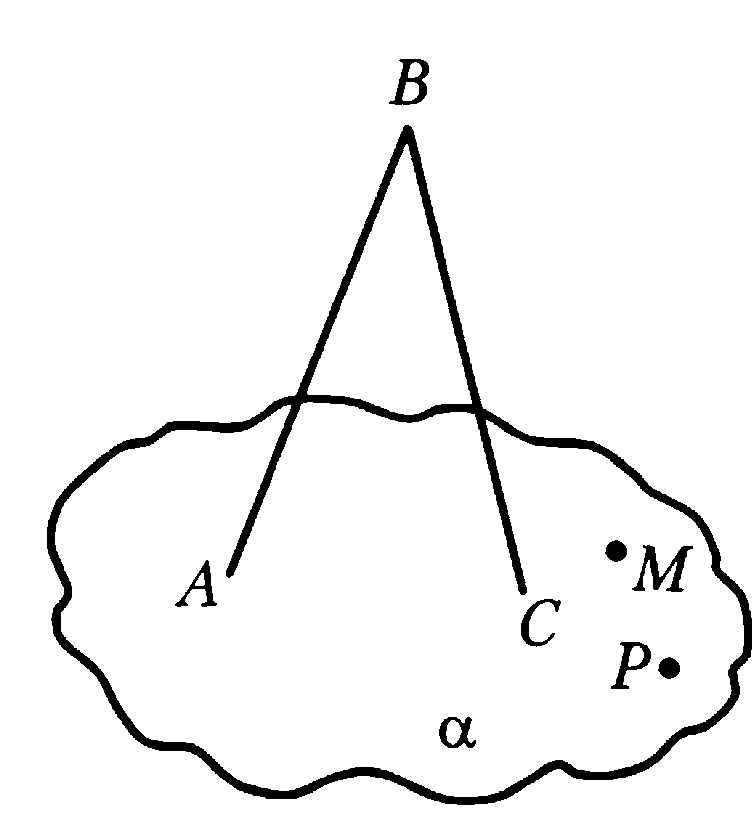  По рис.  назовите: 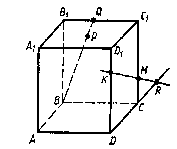 а) точки, лежащие в плоскостях DCC1  и BQC; б) плоскости, в которых лежит прямая АА1; в) точки пересечения прямой МК с плоскостью ABD, прямых DK и ВР с  плоскостью А1В1С1.Точка D не лежит в плоскости треугольника ABC, точки М, N и Р — середины отрезков DA, DB и DC соответственно, точка К лежит на отрезке BN. Сделайте рисунок к задаче и выясните взаимное расположение прямых: а) MN и АВ б) MD и ВС.Плоскость, проходящая через три точки A, B и C, разбивает куб на два многогранника. Сколько граней у многогранника, у которого больше граней?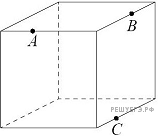 В тетраэдре  DABC   точки      - середины ребер  соответственно.Докажите подобие треугольников   2) Найти площадь  треугольника , если площадь треугольника равна 56 cм2В тетраэдре DABC постройте сечение плоскостью, проходящей через середину ребра  DC, вершину В и параллельной прямой АС.В треугольнике ABC  АС=ВС=25, АВ=40   Найдите  .В прямоугольнике одна сторона равна 16, а периметр  равен 58. Найдите площадь прямоугольника.Основания равнобедренной трапеции равны 17 и 87. Высота трапеции равна 14. Найдите тангенс острого угла.Боковая сторона равнобедренного треугольника равна 10, а основание равно 12. Найдите площадь этого треугольника.В треугольнике АВС средняя линия DE параллельна стороне АВ. Найти площадь треугольника АВС, если площадь трапеции ABED равна 48.Основания прямоугольной трапеции равны 12 и 4. Ее площадь равна 64. Найдите острый угол этой трапеции. Ответ дайте в градусах. В треугольнике ,  Через точку   к плоскости  треугольника  проведен перпендикуляр длиной 15 см. Найти расстояние от точки до прямой  .Дан параллелепипед ,  все грани которого прямоугольники, ;  Постройте сечение параллелепипеда  плоскостью, проходящей через середину ребра  и параллельной плоскости  , и найдите периметр сечения.В  правильной  шестиугольной  пирамиде SABCDEF сторона  основания AB = 4, а  боковое  ребро SA = 7.Точка M лежит  на  ребре BC,  причем BM = 1,  точка K лежит  на  ребре SC, причем SK = 4.   Докажите, что плоскость MKD перпендикулярна плоскости основания пирамиды.